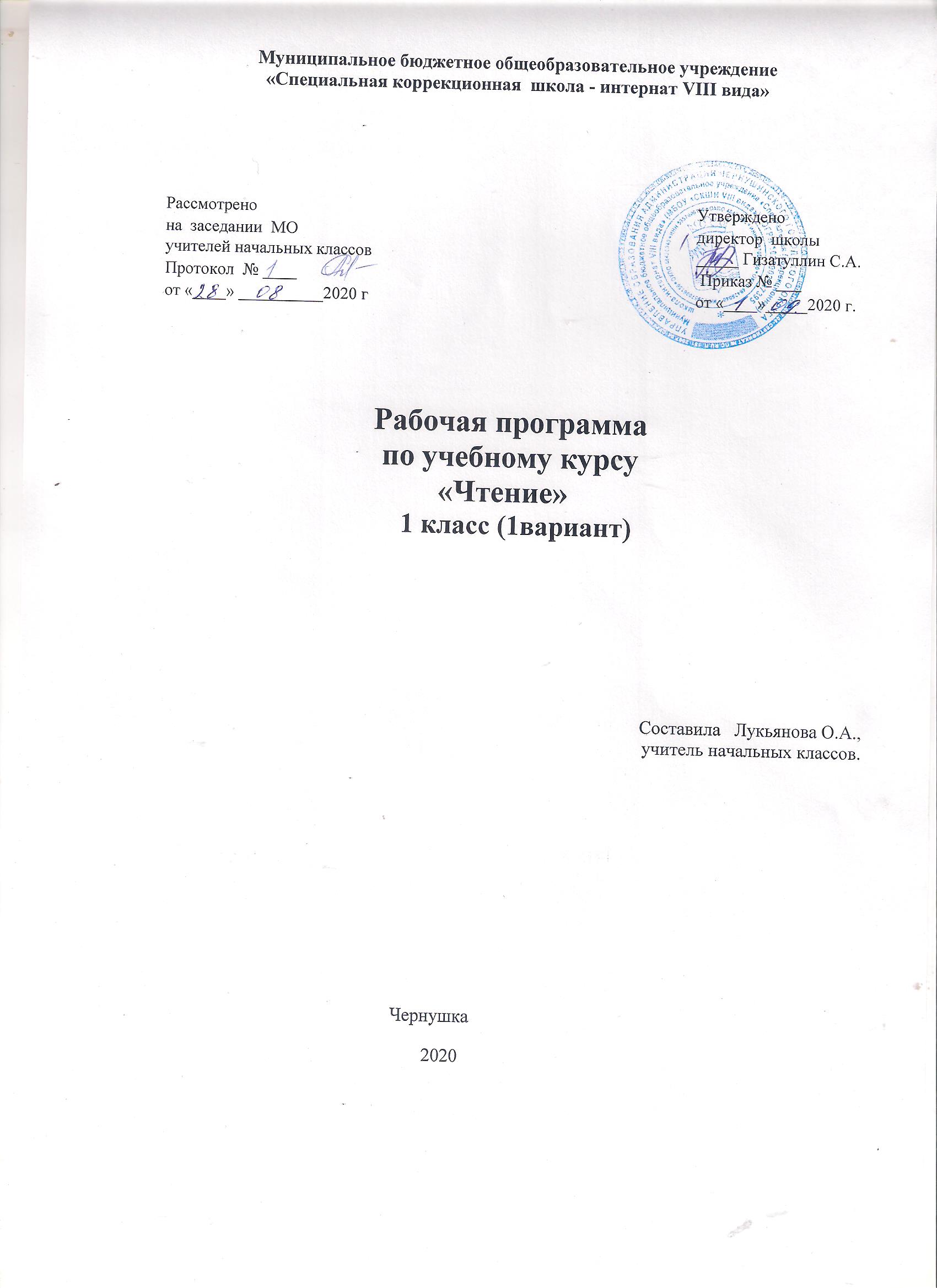 Пояснительная запискаПримерная рабочая программа учебного предмета «Чтение» разработана на основе:- Федерального государственного образовательного стандарта (далее – ФГОС) образования обучающихся с умственной отсталостью (интеллектуальными нарушениями);- Примерной адаптированной основной общеобразовательной программы  образования обучающихся с умственной отсталостью (интеллектуальными нарушениями) МБОУVIII вида, вариант 1).В букварный период на уроках у школьников с умственной отсталостью формируются первоначальные навыки чтения. Формирование первоначальных навыков чтения проходит параллельно с формированием у них речевого слуха, коррекцией нарушений звуковой стороны речи, коррекцией недостатков сенсомоторной сферы: зрительного восприятия, пространственной ориентировки. Именно в этот период закладываются основы школьных поведенческих навыков. Коммуникативные навыки первоклассников получают дальнейшее развитие, они учатся элементарному общению с учителем и одноклассниками, приобретают умение адекватно воспринимать речь окружающих и выполнять инструкции педагога, у них развивается способность различать тональность и мелодику звучащей речи, подражать взрослому в использовании интонационных средств выразительности.Общая характеристика учебного предметаОбучение грамоте осуществляется на основе звукового аналитико-синтетического метода, в который внесен ряд изменений. Обоснование изменений подробно дается в «Методике преподавания русского языка для детей с нарушениями интеллекта» А.К. Аксеновой, С.Ю. Ильиной и Методических рекомендациях обучение грамоте для общеобразовательных организаций, реализующих адаптированную основную общеобразовательную программу образования обучающихся с умственной отсталостью (интеллектуальными нарушениями) (вариант 1) авторы Аксенова А.К., Комарова С.В., Шишкова М.И. Наряду с аналитико-синтетическим методом обучения грамоте частично используется слоговой метод обучения. Материалом для обучения грамоте являются звуки и буквы, слоговые структуры, слова, предложения, короткие тексты. Обучение чтению в букварный период условно делится на три этапа. Такое деление в случае отсутствия в школе дополнительного (пропедевтико-диагностического) класса обусловлено тем, что учитель всю первую четверть готовит детей к обучению грамоте (добукварный период). Последующие три четверти отводятся на изучение «Букваря». Таким образом, работа с «Букварем» может начаться в конце первой или начале второй четверти учебного годаПо мере изучения слоговых структур расширяется круг слов для чтения, постепенно усложняется и их структура (от слов, состоящих из одного слога или двух однотипных слогов, до слов, содержащих три разных по структуре слога). В этот период идет очень важная работа по накоплению, уточнению и активизации словаря первоклассников, закладывается база для развертывания устной речи.В процессе чтения большое внимание уделяется пониманию смысла речевого материала, с которым работают учащиеся. Этой цели подчиняется не только работа со словом, предложением, текстом, но и со звуком, слогом. Школьники учатся воспринимать букву и слог как часть, кусочек слова и трансформировать их в слово.	Примерная рабочая программа учебного курса «Русский язык. Чтение (обучение грамоте)» для первого класса является основой для разработки учителем собственной рабочей программы по предмету, учитывающей особые образовательные потребности конкретных обучающихся, которыми должна быть освоена АООП.Описание места учебного предмета в учебном планеУчебный предмет «Чтение» входит в предметную область «Язык и речевая практика» и относится к обязательной части учебного плана образования обучающихся с умственной отсталостью (интеллектуальными нарушениями).В соответствии с Примерным годовым учебным планом образования обучающихся с умственной отсталостью (интеллектуальными нарушениями) для первого класса (I')-IV классов, курс русского языка в первом классе рассчитан на 99 ч. (33 учебные недели). Добукварный период рассчитан примерно на первую четверть учебного года. На усмотрение педагога, в зависимости от состава класса добукварный период может быть либо продлен, либо сокращен во времени. В примерной рабочей программе материал добукварного периода рассчитан на 40 часов.Количество часов в неделю, отводимых на изучение русского языка в первом классе, определено Примерным недельным учебным планом образования обучающихся с умственной отсталостью (интеллектуальными нарушениями) для первого класса (I')-IV классов и составляет в 3 часа в неделю.Букварный период может быть продлен на 1 четверть второго класса, в случае трудностей с усвоением материала Букваря.Личностные и предметные результаты освоения предметаОсвоение обучающимися с легкой умственной отсталостью (интеллектуальными нарушениями) АООП в предметной области «Русский язык. Чтение» предполагает достижение ими двух видов результатов: личностных и предметных. В Примерной рабочей программе для первого класса определены планируемые личностные и предметные результаты освоения АООП, которые представлены в разделе «Планируемые результаты освоения учебного предмета». Примерная рабочая программа по предмету «Русский язык. Чтение» (обучение грамоте)» обеспечивает достижение планируемых личностных и предметных результатов освоения АООП в соответствии с требованиями ФГОС образования обучающихся с умственной отсталостью (интеллектуальными нарушениями) и ПрАООП (вариант 1) к результатам (возможным результатам) освоения АООП.В структуре планируемых результатов ведущее место принадлежит личностным результатам, поскольку именно они обеспечивают овладение комплексом социальных (жизненных) компетенций, необходимых для достижения основной цели современного образования ― введения обучающихся с умственной отсталостью (интеллектуальными нарушениями) в культуру, овладение ими социокультурным опытом. Планируемые предметные результаты предусматривают овладение обучающимися знаниями и умениями по предмету и представлены дифференцированно по двум уровням: минимальному и достаточному. Минимальный уровень освоения АООП в предметной области «Язык и речевая практика» является обязательным для большинства обучающихся с умственной отсталостью (интеллектуальными нарушениями). Вместе с тем, как особо указывается в ПрАООП (вариант 1), отсутствие достижения этого уровня отдельными обучающимися не является препятствием к получению ими образования по этому варианту программы.Личностные результаты:положительное отношение к школе, к урокам русского языка;проявление интерес к языковой и речевой деятельности;расширение представлений о многообразии окружающего мира;доброжелательное отношение к одноклассникам, сочувствие, сопереживание, отзывчивость и др.;первоначальные навыки сотрудничества со взрослыми и сверстниками в процессе выполнения совместной учебной деятельности на уроке;умение проговаривать вслух последовательность производимых действий, опираясь на вопросы учителя;совместно с учителем оценивать результаты своих действий и действий одноклассников;слушать указания и инструкции учителя, решая познавательную задачу;ориентироваться в Букваре (на форзацах, на страницах учебной книги, в условных обозначениях);Предметные результаты:иметь представления о значимости языка и речи в жизни людей;различать и узнавать звуки окружающей действительности;дифференцировать неречевые и речевые звуки;иметь практические умения работать с языковыми единицами (буква, слово, предложение);слушать вопрос, понимать его, отвечать на поставленный вопрос;пересказывать сюжет известной сказки по данному рисунку;понимать различие между звуками и буквами;устанавливать местоположение звука в слове (начало и конец слова);различать гласные и согласные звуки, правильно их произносить;различать слово и слог; определять количество слогов в слове, делить слова на слоги;различать слово и предложение, слово и слог;определять количество слов в предложении, вычленять слова из предложения;осознавать слово как единство звучания и значения;читать по слогам слова, предложения и короткие тексты;ориентироваться на альбомном и тетрадном листе.ОСНОВНОЕ СОДЕРЖАНИЕ УЧЕБНОГО ПРЕДМЕТАДобукварный периодРазвитие слухового внимания, фонематического слуха, звукового анализаРазличение звуков окружающей действительности, узнавание их: определение источника звука («Кто позвал?», «По звуку отгадай предмет»), направления звука («Укажи, где пищит мышка»), силы звука («Найди спрятанный предмет, ориентируясь на силу хлопков») и т.д.Имитация голосов животных (кто как голос подает), узнавание животного по его голосу.Дифференциация неречевых звуков: сходные звуки игрушек, сходные звуки музыкальных детских инструментов и др.Соотнесение звуков окружающего мира с речевыми звуками: у-у-у — воет волк, ш-ш-ш — шипит гусь, р-р-р — рычит собака, с-с-с — свистит свисток и др.Слово. Практическое знакомство со словом («Назови предметы», «Повтори все слова, которые сказали»). Фиксация слова условно-графическим изображением. «Чтение» зафиксированных слов, соотнесение их с конкретными предметами («Покажи, где слово и где предмет»). Называние окружающих предметов, предметов, изображенных на картинке, «запись» слов условно-графической схемой.Дифференциация сходных по звучанию слов: Раз-два-три — без ошибок повтори: дом — дым, удочка — уточка, бабушка — бабочка и др.Выделение слова из ряда предложенных на слух (2—3), фиксация каждого слова картинкой и схемой. «Чтение» слов.Предложение. Практическое знакомство с предложением на основе демонстрации действия: Варя рисует. Юра прыгает. Фиксация предложения условно-графическим изображением. «Чтение» предложения.Составление предложений (из 2 слов, затем — из 3) по картинке, запись их условно-графической схемой. «Чтение» каждого предложения.Деление предложений на слова, фиксация их в условно-графической схеме с последующим выделением каждого слова.Дифференциация сходных по звучанию предложений (На полке мишка. На полу мышка; У Веры шары. У Иры шар; Это гриб. Это грибок) с обязательным выбором соответствующей картинки.Слог (часть слова). Деление двусложных слов на части (слоги) (И-ра, А-ля, Ва-ся). Фиксация части слова условно-графическим изображением. «Чтение» слов по слогам, соотнесение каждого прочитанного слова с картинкой.Дифференциация оппозиционных слогов в игре: ма — на, са — за, да — та и т.д.Звук. Артикуляционная гимнастика с игровыми заданиями. Дыхательные упражнения в игре: «Покатай ватный шарик по парте», «Посчитай, сколько Егорок стало на горке» (сначала на выдохе — два Егорки, потом — три). Отработка четкого звукопроизношения на материале коротких стихотворений, чистоговорок и т.д.Дифференциация оппозиционных звуков: [м] — [н], [б] — [п], [д] — [т], [с] — [з], [с] — [ш] и т.д. (с учетом произносительных навыков учащихся).Развитие умения слышать часто повторяющийся звук в двустишиях, чистоговорках. Выделение звуков [а], [у], [м], [о], [н], [с] в начале слова при акцентированном произнесении этих звуков учителем. Обозначение звука условным значком. Подбор слов, начинающихся с заданного звука, с опорой на натуральные предметы или картинки.Развитие зрительных и пространственных восприятийПечатание букв А, У, М, О, Н, С (без обязательного их называния) по трафарету, по образцу.Букварный период (чтение и письмо)1-й этапИзучение звуков и букв: Аа, Уу, Мм, Оо, Хх, Сс, Нн, ы, Лл, Вв, Ии. Умение правильно и отчетливо произносить изучаемые звуки, слышать их в словах, выделять первый звук в начале слова (в сильной позиции), подбирать слова, начинающиеся с изучаемого звука, с опорой на картинки или задание учителя («Назовите имена детей, которые начинаются со звука [а]» и др.). Соотнесение звука и буквы.Практическое различение гласных и согласных звуков по мере изучения звуков и букв. Наблюдение в зеркале за наличием или отсутствием преграды. Обозначение гласных и согласных букв соответствующим цветом.Образование и чтение слогов, состоящих из одной гласной, в словах (а-у, у-а), закрытых (ам, ум, ах, ох) и открытых двубуквенных(ма, му, ха, хи) слогов. Сравнение закрытых и открытых слогов. Чтение слоговых таблиц. Запоминание слогов.Дифференциация сходных звуков изолированно и в слогах: [м] — [н], ма — на.Чтение по слогам слов из двух усвоенных слогов (ма-ма, му-ха, у-ха и др.) с последующим их повторением целым словом. Соотнесение прочитанного слова с предметом или с картинкой.Составление и чтение слов, состоящих из трехбуквенного закрытого слога: мох, сом, сын и т.д.Чтение предложений из 1—2 слов и предметной картинки. Чтение предложений из 3 слов, с последующим их устным воспроизведением.Разучивание чистоговорок, загадок, коротких стихотворений с голоса учителя.2-й этапПовторение пройденных звуков и букв. Изучение новых звуков и букв: Шш, Пп, Тт, Кк, Зз, Рр, й, Жж, Бб, Дд, Гг, ь. Правильное и четкое произнесение звуков.Умение слышать изучаемый звук в слове, характеризовать его: гласный или согласный (с опорой на зеркало), звонкий или глухой (с опорой на дрожание гортани). Выделение начального звука в слове. Соотнесение звука с буквой, определение цвета буквы.Дифференциация сходных звуков изолированно, в слогах, словах ([с] — [з], [х] — [к], [р] — [л], [п] — [б]; са — за, ша — жа, коза — коса и др.); слогов с мягкими и твердыми согласными (мы — ми, лы — ли, ны — ни, мыл — мил и т.д.); а также с и — й, (мои — мой). Образование и чтение открытых и закрытых двубуквенных слогов с твердыми и мягкими согласными, трех-четырехбуквенных слогов типа кот, кит, соль и т.д. Чтение слоговых структур по подобию, целостное запоминание слогов.Составление и чтение слов из усвоенных слоговых структур. Четкое проговаривание каждого слога в слове. Чтение слов, обозначающих один и много предметов, большой и маленький предмет. Соотнесение слова с иллюстративным материалом. Работа со звуко-буквенной схемой. Обозначение букв красными и синими кружками (квадратиками).Чтение предложений из 2—4 слов с последующим воспроизведением прочитанного («Какое предложение ты прочитал?Повтори»). Имитация интонации учителя при устном повторении предложения учеником.Чтение небольших текстов из 2—4 предложений. Ответы на вопросы. Выборочное чтение по заданию учителя («Найди ответ на вопрос или подпись к картинке»). Соотнесение содержания текста с содержанием сюжетной картинки.Чтение загадок и стихотворений (из 2 строчек). Разучивание их с голоса учителя.3-й этапПовторение пройденных звуков и букв, изучение новых: Ее, Яя, Юю, Ёё, Чч, Фф, Цц, Ээ, Щщ, ъ. Четкое и правильное артикулирование звуков.Практическое различение гласных и согласных звуков, правильное обозначение их в схеме.Дифференциация оппозиционных звуков: звонких и глухих, твердых и мягких согласных, свистящих и шипящих в слогах и словах: [ф] — [в], [с] — [ц], [ч] — [щ]; ма — мя, му — мю, су — цу, ша — ща; цвет — свет, плач — плащ и др.Образование и чтение без искажения звукового состава усвоенных ранее слоговых структур. Образование и чтение слогов со стечением 2 согласных в начале и в конце слова. Образование и чтение по слогам слов, состоящих из 1—3 слогов.Чтение предложений из 2—5 слов, их последующее воспроизведение с имитацией интонации учителя или самостоятельно при выполнении задания: «Как сердятся гуси?» И т.д.Чтение небольших текстов. Ответы на вопросы. Соотнесение слов, предложений, текста с иллюстративным материалом; выбор нужной иллюстрации к тексту из ряда похожих по ситуации. Выборочное чтение слов, предложений по вопросам, картинке, заданию.Чтение небольших загадок, стихотворений. Разучивание их с голоса учителя.Планируемые предметные результатына конецдобукварного периодаДостаточный уровеньпонимать и рассказывать, кто такой ученик, чем он отличается от дошкольника;знать правила поведения учащихся в школе;понимать и выполнять правила посадки за партой;называть письменные принадлежности, необходимые для учёбы, с опорой на иллюстрации;знать правила обращения с учебной книгой «Букварь»;знать основные цвета, называть их и правильно использовать;различать звуки окружающей действительности, называть их, соотносить с предметами;исключать лишний предмет по цвету, форме, величине;иметь практические представления о таких понятиях как предложение, слово, часть слова (слог), звук;делить предложения (из двух-трех слов) на слова, с опорой на схему;делить двусложные слова на слоги, с опорой на схему;выделять звуки А, У, О, М, С, Н в начале слов, с опорой на иллюстрацию и схему;составлять предложения с опорой на иллюстративный материал и вопросы учителя;пользоваться карандашом, ручкой;рисовать и раскрашивать по трафарету и шаблону различные предметы и геометрические фигуры;рисовать несложные орнаменты, рисунки;выполнять штриховку;рисовать по пунктирным линиям, обводить элементы рисунка;рисовать элементы, напоминающие образ букв, а затем элементы букв.Минимальный уровеньзнать правила поведения учащихся в школе;знать правила обращения с учебной книгой «Букварь»;знать основные цвета;различать звуки окружающей действительности;находить лишний предмет по цвету, форме, величине;иметь практические представления о таких понятиях как предложение, слово;выделять звуки А, У, О в начале слов, с опорой на иллюстрацию и схему;составлять предложения с опорой на иллюстративный материал и вопросы учителя;пользоваться карандашом, ручкой;рисовать и раскрашивать по трафарету и шаблону различные предметы и геометрические фигуры;рисовать по пунктирным линиям, обводить элементы рисунка.КАЛЕНДАРНО-ТЕМАТИЧЕСКОЕ ПЛАНИРОВАНИЕДобукварный период Чтение 40 часовПо плану- ____ ур.Фактически- _____ ур.Программа выполненаНе проведенные ____  уроков (резервные)№ п/п	    часыНазвание темы, разделаЦели учебные и коррекционныеДата Факт1.	1Беседа «Праздник школы»Дать понятие о школе, празднике «День Знаний». Коррекция мышления, речи на основе выявления знаний по теме беседы.01.092.	1Имитация звуков животного мира.Формировать навык различения   звуков животного мира. Коррекция слухового восприятия на основе имитации  звуков животного мира.02.093.1Беседа по картине «Волшебница-осень»Выявить знания учащихся о временах года, о признаках осени. Коррекция памяти, речи посредством работы по картине.07.094.1Рассказывание сказки «Курочка Ряба». Имитация голосов животных.Формировать навык рассказывания сказки с опорой на наглядность и иллюстрации. Коррекция мышления, речи на основе подбора слов к картинке в точном соответствии с количеством условно-графических изображений.08.095.1Имитация звуков окружающего мира. Рассказывание сказки «Колобок»Развитие звукового восприятия и воспроизведения на основе имитации звуков окружающей действительности. Формировать навык рассказывания сказки с опорой на наглядность и иллюстрации.09.096.1Знакомство с условно-графической схемой слов.Дать первоначальное понятие об  условно-графической схеме слов. Коррекция мышления в процессе определения соответствия схемы со словом.14.097.1«Чтение» условно-графической записи слов по порядку и вразбивку. Формировать навык «чтения» условно-графической записи слов. Коррекция мышления на основе соотношения формы и предмета. 15.098.1Рассказывание сказки «Три медведя».  Исключение четвертого лишнего по признаку формы.Формировать навык рассказывания сказки с опорой на наглядность и иллюстрации. Коррекция мышления, речи на основе подбора слов к картинке в точном соответствии с количеством условно-графических изображений.16.099.1Рассказывание сказки «Репка». Формировать навык рассказывания сказки с опорой на иллюстрации и вопросы учителя. Коррекция речи, мышления на основе подбора слов к картинкам в точном соответствии с количеством условно-графических изображений.21.0910.1Дифференциация сходных по звучанию слов.Формировать навык дифференциации сходных по звучанию звуков. Коррекция мышления, речи на основе «чтения» условно-графической записи слов парами с опорой на картинки.22.0911. 1Рассказывание сказки «Теремок»Формировать навык рассказывания сказки с опорой на иллюстрации и вопросы учителя. Коррекция речи, мышления на основе «чтения» условно-графической записи слов по порядку и вразбивку.23.0912.1Составление предложений по картинкам.Формировать навык составления предложений по картинкам в соответствии с количеством условно-графических схем и их последующее «чтение». Коррекция мышления, речи посредством работы со схемами предложений.28.0913. 1Составление рассказа по картинке на тему: «Домашние детеныши и их животные»Формировать навык составления рассказа по картине . Коррекция речи, мышления на основе подбора слов к картинкам в точном соответствии с количеством условно-графических изображений.29.0914.1Беседа на тему «Зоопарк»Формировать навык составления предложений по картинкам, их фиксация условно-графическим изображением и последующее чтение. Коррекция внимания, мышления на основе работы ос схемами.30.0915.1Составление предложений по картине.Формировать навык составления рассказа по картине.  Коррекция речи, мышления на основе работы по  картине в точном соответствии с количеством условно-графических изображений.05.1016.1Составление предложений из двух слов.Формировать навык составления предложений из двух слов, их чтение и последующее выделение каждого слова на слух и в условно-графической записи. Коррекция речи, мышления на основе работы по  картине в точном соответствии с количеством условно-графических изображений.06.1017.1Составление предложений из трех слов.Формировать навык составления предложений из трех слов с опорой на картинку.  Коррекция мышления, речи посредством работы со схемами предложений.07.1018.1Закрепление изученного.Закрепить навык составления предложений из двух и трех слов с опорой на условно-графические схемы.19.1Беседа на тему: «Дежурство в классе»Формировать навык составления ответов на вопросы на тему.  Коррекция речи, мышления на основе работы по  картине в точном соответствии с количеством условно-графических изображений.20.1Деление слов на слоги. Беседа на тему «У нас соревнования»Формировать навык деления слов на слоги. Коррекция фонематического слуха на основе определения количества слогов в слове.21.1Беседа на тему «В магазине «Овощи и фрукты»Формировать навык деления слов на слои. Коррекция мышления на основе деления слов на слоги записи и «чтения» условно-графических схем слов.22.1Беседа на тему «Моя любимая сказка»Формировать навык составления предложений по картинкам, их фиксация условно-графическим изображением и последующее «чтение». Коррекция внимания, мышления на основе работы ос схемами.23.1Знакомство со стихотворением А. Барто «Наша Таня»Познакомить со стихотворением. Коррекция памяти на основе  заучивания стихотворения наизусть.24.1Рассказывание сказки «Петушок и бобовое зернышко»Познакомить с новой формой условно-графической записи предложения. Коррекция речи на основе рассказывания сказки с опорой на иллюстрации.25.1Определение места звука [а] в словах. «Чтение» условно-графической записи слов.Формировать навык определения места звука в слове. Продолжить обучение «чтению» условно-графических схем, их записи. Коррекция фонематического слуха на основе определения места звука в слове.26.1Определение места звука [у]  в словах. «Чтение» условно-графической записи слов.Формировать навык определения места звука в слове. Продолжить обучение «чтению» условно-графических схем, их записи. Коррекция фонематического слуха на основе определения места звука в слове.27.1Определение первого звука в словах, обозначающих предметные картинки.Развивать навык определения места звука в слове. Коррекция мыслительной деятельности на основе соотнесения изображения на рисунке с условно-графической схемой слова.28.1Определение места звука [о] в словах. «Чтение» условно-графической записи слов.Формировать навык определения места звука в слове. Продолжить обучение «чтению» условно-графических схем, их записи. Коррекция фонематического слуха на основе определения места звука в слове.29.1Определение места звука [м] в словах. «Чтение» условно-графической записи слов.Формировать навык определения места звука в слове. Продолжить обучение «чтению» условно-графических схем, их записи. Коррекция фонематического слуха на основе определения места звука в слове, анализа слов по схеме.30.1Определение первого звука в словах, обозначающих предметные картинки.Формировать навык определения первого звука в слове. Развивать навык составления предложений с опорой на условно-графическую запись. Коррекция фонематического слуха на основе определения места звука в слове, анализа слов по схеме.31.1Определение места звука [с] в словах. «Чтение» условно-графической записи слов.Формировать навык определения места звука в слове. Продолжить обучение «чтению» условно-графических схем, их записи. Коррекция фонематического слуха на основе определения места звука в слове, анализа слов по схеме.32.1Определение первого звука в словах, обозначающих предметные картинки.Формировать навык определения первого звука в слове. Развивать навык составления предложений с опорой на условно-графическую запись. Коррекция фонематического слуха на основе определения места звука в слове, анализа слов по схеме.33.1Определение места звука [н] в словах. «Чтение» условно-графической записи слов.Формировать навык определения места звука в слове. Продолжить обучение «чтению» условно-графических схем, их записи. Коррекция фонематического слуха на основе определения места звука в слове, анализа слов по схеме.34.1Определение первого звука в словах, обозначающих предметные картинки.Формировать навык определения первого звука в слове. Развивать навык составления предложений с опорой на условно-графическую запись. Коррекция фонематического слуха на основе определения места звука в слове, анализа слов по схеме, сопоставлении оппозиционных звуков.35-36.2Дифференциация сходных по звучанию слов. Игра «Раз, два, три – повтори».Формировать навык дифференциации сходных по звучанию слов. Коррекция фонематического слуха, мышления на основе деления слов на слоги, условно-графической записи слов.37.1Определение первого звука в словах. Соотнесение изображений с условно-графической схемой.Формировать навык составления условно-графической записи слов и предложений. Коррекция звукового восприятия, мышления на основе анализа условно-графической записи слов и предложений, сопоставлении оппозиционных звуков.38-39-2Рассказывание сказки «Заячья избушка». Составление предложений по картинкам.Формировать навык составления предложений по картинкам. Коррекция звукового восприятия, мышления на основе анализа условно-графической записи слов и предложений.40.1Беседа на тему: «В книжном магазине»Формировать навык беседы по картинке. Учить отвечать на поставленные вопросы полным предложением. Коррекция речи, мышления посредством работы с картинным материалом пособия.41.1Знакомство с Букварем. Звук и буква Аа.Познакомить со звуком и буквой Аа. Коррекция слухового восприятия на основе практического знакомства со звуком, выделением его из потока речи.42.1Звук и буква Уу. Чтение слов ау, уа.Познакомить со звуком и буквой Уу. Коррекция навыков произвольной деятельности путем участия в диалоге, выполнения инструкций учителя. Формировать навык составления и чтения слоговых структур из букв разрезной азбука. 43.1Звук и буква Мм.Познакомить со звуком и буквой Мм.  Развитие слухового восприятия на основе практического знакомства со звуком, выделении его из речи.44.1Чтение прямых и обратных слогов ам-ма, ум-му.  Формировать навык чтения прямых и обратных слогов. Коррекция речевого слуха на основе практического знакомства со слогом.45.1Звук и буква Оо.Познакомить со звуком и буквой Оо. Коррекция фонематического слуха на основе работы с гласным звуком [о].46.1Чтение прямых и обратных слогов с изученными буквами.Формировать навык чтения прямых и обратных слогов с изученными буквами. Коррекция речи посредством правильной артикуляции и дикции.47.1Звук и буква ХхПознакомить со звуком и буквой Хх. Коррекция слухового восприятия на основе работы с согласным звуком, чтении слогов . Формировать навык чтения слов, слогов и предложений с изученными буквами. Коррекция произвольной деятельности на основе участия в диалоге, выполнении инструкций учителя.48.1Звук и буква Сс.Чтение слов, предложений с изученными буквами.Познакомить со звуком и буквой Сс.  Коррекция  слухового восприятия на основе практического знакомства со звуком, выделении его из речи. Развитие речи на основе построения рассказа по картинке.49.1Звук и буква Нн.Чтение прямых и обратных слогов с изученными буквами.Чтение слов и предложений с изученными буквами.Составление предложение с личными местоимениями.Познакомить со звуком и буквой Нн.Коррекция  слухового восприятия на основе практического знакомства со звуком, выделении его из речи.Формировать навык чтения слогов и предложений с изученными буквами. Коррекция выразительности речи при работе с наглядным материалом учебника. Формировать навык употребления личных местоимений.Формировать навык чтения слогов, слов, предложений с изученными буквами. Коррекция произвольной деятельности на основе участия в диалоге, выполнения инструкций учителя. Коррекция памяти на основе запоминания слоговых образов.50.1Звук и буква ы.Чтение слогов и предложений с  буквой ы.Познакомить со звуком и буквой ы. Коррекция зрительной и речедвигательной памяти на основе неоднократного чтения слоговых структур. Формировать навык звуко- буквенного анализа слова, развивать умение составлять и читать данные слова, находить сходства и различия. Совершенствовать умение пользоваться в речи понятиями «звук» и «буква».51.1Звук и буква Лл. Чтение слогов и предложений с изученными буквам.Познакомить со звуком и буквой Лл. Коррекция  слухового восприятия на основе практического знакомства со звуком, выделении его из речи.   Формировать навык чтения слогов, слов, предложений с изученными буквами. Коррекция зрительной и речедвигательной памяти на основе неоднократного чтения слоговых структур.52.1Звук и буква Вв.Познакомить со звуком и буквой Вв. Формировать навык звуко- буквенного анализа слова, развивать умение составлять и читать данные слова, находить сходства и различия. Совершенствовать умение пользоваться в речи понятиями «звук» и «буква».Коррекция  слухового восприятия на основе практического знакомства со звуком, выделении его из речи.  53.1Звук и буква Ии.Познакомить со звуком и буквой Ии. Коррекция слухового восприятия на основе практического знакомства со звуком, выделением его из потока речи. Формировать навык звуко- буквенного анализа слова, развивать умение составлять и читать данные слова, находить сходства и различия. Совершенствовать умение пользоваться в речи понятиями «звук» и «буква».54.1Чтение слогов, слов и предложений с буквой Ии   Ы.Формировать навык чтения слов и предложений с буквой Ии-Ы. Коррекция произвольной деятельности на основе участия в диалоге, выполнения инструкций учителя.55.1Звук и буква Шш. Чтение двусложных слов  с буквой ш.Познакомить со звуком и буквой Шш. Коррекция  слухового восприятия на основе практического знакомства со звуком, выделении его из речи.  Формировать навык чтения слоговых структур и предложений с изученными буквами. Коррекция речи на основе выбора соответствующего темпа и ритма речи.56.1Чтение слогов и слов с сочетанием ШИ.Формировать навык чтения слога ши. Коррекция фонематического слуха, мышления.57.1Звук и буква Пп. Составление чтение двусложных трехсложных слов.Познакомить со звуком и буквой Пп. Коррекция  слухового восприятия на основе практического знакомства со звуком, выделении его из речи.   Формировать навык чтения слов, предложений. Коррекция мышления на основе соотношения слов со схемами. Коррекция речи при составлении предложений.58.1Звук и буква Тт. Чтение слогов с мягкими и твердыми согласными.Познакомить со звуком и буквой Тт. Коррекция  слухового восприятия на основе практического знакомства со звуком, выделении его из речи.  Формировать навык звуко- буквенного анализа слова, развивать умение составлять и читать данные слова, находить сходства и различия. Совершенствовать умение пользоваться в речи понятиями «звук» и «буква». Формировать навык  чтения слогов, слов и предложений. Коррекция мышления на основе построения предложений. Коррекция выразительности речи при чтении текстов.59-60.1Звук и буква Кк. Чтение слогов и слов с буквой Кк. Чтение рассказа «Вот так утки!»Познакомить со звуком и буквой Кк. Коррекция слухового восприятия на основе работы с согласным звуком, чтении слогов . Формировать навык чтения слоговых структур, составления предложений. Коррекция мышления на основе работы со словами вида один-много. Формировать навык чтения коротких рассказов с соблюдением интонации. Коррекция речи на основе работы над артикуляцией и дикцией.61.1Звук и буква Зз. Чтение пар слов типа «лил -залил»Познакомить со звуком и буквой Зз. Коррекция артикуляции и дикции на основе чтения чистоговорок. Формировать навык чтения пар слов-действий. Составление с ними предложений. Коррекция памяти на основе работы с сюжетными картинками Букваря.62.1Дифференциация С-З.Формировать навык дифференциации звуков З-С. Коррекция слухового восприятия и фонематического слуха на основе работы со сходными по звучанию звуками. 63.1Звук и буква Рр. Чтение текста «Наши картины»Чтение текста «Наши рисунки»Познакомить со звуком и буквой Рр. Коррекция слухового восприятия на основе работы с согласным звуком, чтении слогов .Формировать навык чтения текста с изученными буквами. Коррекция выразительности при чтении текста. Формировать навык чтения текста с изученными буквами. Коррекция выразительности при чтении текста.64.1Дифференциация  Р-Л.Формировать навык дифференциации звуков Р-Л. Коррекция слухового восприятия на основе работы по дифференциации звуков.65.1Звук и буква й.Познакомить со звуком и буквой й. Коррекция слухового восприятия на основе работы с согласным звуком, чтении слогов .66.1Дифференциация и-й.Формировать навык различать на слух и-й. Коррекция слухового восприятия на основе работы с данными звуками.67.1Звук и буква Жж. Сочетания Жи-Ши.Познакомить со звуком и буквой Жж. Коррекция слухового восприятия на основе работы с согласным звуком, чтении слогов . Формировать первоначальные навыки о сочетаниях жи-ши. Коррекция внимания при чтении соответствующих сочетаний.68-69.2Дифференциация Ж-Ш.Сочетания Жи-Ши.Формировать навык дифференциации сходных по звучанию звуков. Коррекция слухового восприятия на основе работы по дифференциации звуков. Формировать первоначальные навыки о сочетаниях жи-ши. Коррекция внимания при чтении соответствующих сочетаний.70.1Звук и буква Бб. Чтение слов и предложений с буквой Бб.Познакомить со звуком и буквой Бб. Коррекция слухового восприятия на основе работы с согласным звуком, чтении слогов .  Формировать навык чтения слов с изученными буквами. Коррекция речи на основе выбора соответствующего темпа и ритма речи.71.1Дифференциация Б-П.  Чтение текста «Шалун Барсик»Формировать навык дифференциации звуков Б-П. Коррекция слухового восприятия на основе работы по дифференциации звуков.  Формировать навык чтения текстов. Коррекция мышления, речи на основе работы по тексту.72.1Звук и буква Дд.Познакомить со звуком и буквой Дд. Коррекция слухового восприятия на основе работы с согласным звуком, чтении слогов .73.1Дифференциация Д-Т.Формировать навык дифференциации звуков Д-Т. Коррекция слухового восприятия на основе работы по дифференциации звуков.74.1Звук и буква Гг.Познакомить со звуком и буквой Гг. Коррекция слухового восприятия на основе работы с согласным звуком, чтении слогов .75.1Дифференциация Г-К. Чтение текста «Артисты».Формировать навык дифференциации звуков Г-К. Коррекция слухового восприятия на основе работы по дифференциации звуков. Формировать навык работы с текстовым материалом учебника. Коррекция выразительности речи при работе с интонацией при чтении текста.76.1Буква ь – показатель мягкости согласных звуков. Чтение текста «Лодыри».Формировать знания о ь – как показателе мягкости согласных звуков. Коррекция фонематического слуха при чтении слов с ь. Формировать навык работы с текстовым материалом учебника. Коррекция выразительности речи при работе с интонацией при чтении текста.77.1Различение на слух в произношении и при чтении слов с твердыми и мягкими согласными.Формировать навык чтения слогов и слов с мягкими и твердыми согласными на конце слов. Коррекция мышления, фонематического слуха при  работе со слоговыми структурами.78-79.2Звук и буква Ее. Буква Е – показатель мягкости согласного звука. Чтение текста «В лесу». Упражнение в дополнении предложений. Чтение текста «Повара»Познакомить с буквой Е в начале слова. Коррекция фонематического слуха на основе работы с текстовым материалом учебника. Познакомить с буквой е – показателем мягкости согласных звуков. Коррекция внимания, речи при чтении слов и предложений с изученными буквами. Формировать навык работы с текстовым материалом учебника. Коррекция выразительности речи при работе с интонацией при чтении текста. Упражнять в дополнении предложений. Коррекция мыслительной деятельности при дополнении предложений подходящими по смыслу словами. Повторить знания о согласных и гласных звуках и буквах. Коррекция мышления на основе работы текстовым материалом учебника.80-81.2Звук и буква Яя. Буква Я – показатель мягкости согласного звука. Чтение текста «Наш хор». Дифференциация слогов с твердыми и мягкими согласными.Познакомить с буквой Я в начале слова. Коррекция речи, мышления  на основе работы с текстовым материалом учебника. Познакомить с буквой я – показателем мягкости согласных звуков. Коррекция внимания, речи при чтении слов и предложений с изученными буквами. Формировать навык чтения текста с изученными буквами. Коррекция мыслительной деятельности на основе поиска соответствия предложения схеме. Формировать навык чтения слогов с твердыми и мягкими согласными. Коррекция слухового восприятия, мышления при чтении слогов и слов с оппозиционными звуками.82-83.1Звук и буква Юю. Буква ю – показатель мягкости согласного звука. Чтение текста «Прятки». Дифференциация слогов с твердыми и мягкими согласными.Познакомить со звуком и буквой Ю. Формировать навык чтения слов с буквой ю в начале слова и после гласной. Познакомить с буквой ю– показателем мягкости согласных звуков. Коррекция внимания, речи при чтении слов и предложений с буквой ю. Формировать навык чтения текста с изученными буквами. Коррекция мыслительной деятельности на основе поиска соответствия предложения схеме. Формировать навык чтения слогов с твердыми и мягкими согласными. Коррекция слухового восприятия, мышления при чтении слогов и слов с гласными У-Ю.8485.1Звук и буква Ёё. Буква Ё – показатель мягкости согласного звука. Чтение текстов «Вот так Тёпа!», «Шутка».Познакомить с буквой Ё в начале слова. Коррекция фонематического слуха на основе работы с текстовым материалом учебника. Познакомить с буквой Ё – показателем мягкости согласных звуков. Коррекция внимания, речи при чтении слов и предложений с изученными буквами. Формировать навык чтения текста с изученными буквами. Коррекция мыслительной деятельности на основе поиска соответствия предложения схеме.86.1Звук и буква Чч. Составление и чтение предложений. Чтение текста «Красная Шапочка». Чтение сочетаний Ча-Чу, слов, предложений с ними. Чтение сказки «Хитрая лисичка» Дифференциация слов по вопросам Кто? Что?Закрепление изученного.Познакомить со звуком и буквой Чч. Коррекция слухового восприятия на основе работы с согласным шипящим звуком, чтении таблицы прямых и обратных слогов . Формировать навык составления предложений по схеме. Коррекция мышления при работе с текстовым материалом учебника. Познакомить с правописанием ча-чу. Коррекция фонематического слуха , памяти на основе работы с данными сочетаниями, чтением и заучиванием скороговорок. Познакомить со словами, отвечающими на вопрос кто? и что? Коррекция мышления на основе дифференциации предметов по вопросам.87-88.2Звук и буква Фф.Чтение текста «Лесная школа» Чтение текста «Три поросенка». Дифференциация В-Ф.Чтение слогов со стечением согласных. Чтение текста «Попугай Фомка».Познакомить со звуком и буквой Фф. Коррекция слухового восприятия на основе работы с согласным звуком, чтением слогов . Формировать навык чтения текста с изученными буквами. Коррекция внимания, памяти на основе работы по сюжетным картинкам. Формировать навык дифференциации звуков В-Ф. Коррекция речи на основе работы по таблицам с оппозиционными звуками, чтении слогов и слов со стечением согласных. Формировать навык чтения текста , последующее воспроизведение с имитацией интонации учителя. Коррекция слухового восприятия на основе работы с текстовым материалом учебника.89.1Звук и буква Цц.Познакомить со звуком и буквой Цц. Коррекция слухового восприятия на основе работы с согласным  звуком, чтении таблицы прямых и обратных слогов .901Чтение текстов с изученными буквами. Дифференциация  С-Ц.Чтение текста «Аленький цветочек».Формировать навык работы по тексту: отвечать на вопросы по прочитанному, находить ответы на вопросы в тексте. Коррекция мыслительной деятельности на основе работы с загадками. Формировать навык дифференциации звуков С-Ц. Коррекция речи на основе работы по таблицам с оппозиционными звуками. Развитие речи на основе работы с текстом.911Звук и буква Ээ. Чтение текстов на тему: «Что такое хорошо? Что такое плохо?»Познакомить со звуком и буквой Ээ. Формировать навык чтения слов с буквой Ээ в начале слова и после гласной. Формировать навык чтения текстов на тему. Коррекция мыслительной деятельности на основе анализа поступков детей.921Звук и буква Щщ. Сочетания Ча-Ща, Чу-Щу.Познакомить со звуком и буквой Щщ. Коррекция слухового восприятия на основе работы с согласным  звуком, чтения таблицы прямых и обратных слогов . Формировать навык чтения слов с сочетаниями Ча-Ща, Чу-Щу. Коррекция слухового восприятия на основе чтения оппозиционных слогов и слов с ними.93.1Буква ъ. различение слогов с ъ и без него. Чтение слов с ъ и ь. Разделительный ъ и ь.Формировать навык чтения слогов с ъ. Коррекция мыслительной деятельности и слухового восприятия на основе работы со схемами предложений. Формировать навык чтения слов с ъ ь. Коррекция слухового восприятия и речи на основе работы с ъ и ь.941Чтение текста «Моя семья»Закрепление навыка работы с текстовым материалом учебника. Коррекция слухового восприятия на основе работы с таблицами оппозиционных звуков, гласными и согласными буквами и звуками.95-96-2Закрепление изученного.Закрепление навыка работы с текстовым материалом учебника. Коррекция слухового восприятия на основе работы с таблицами оппозиционных звуков, гласными и согласными буквами и звуками.97-98-99РЕЗЕРВ